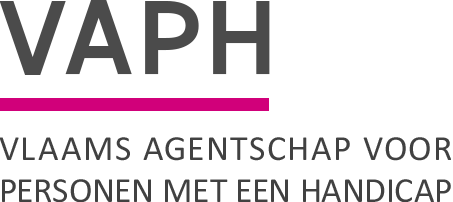 Algemene kadering Bij Besluit van de Vlaamse Regering van 22 juni 2018  werd een regeling uitgewerkt waarbij de voorzieningen voor personen met een handicap vanuit het VIPA subsidies kunnen bekomen voor infrastructuur, rekening houdende met persoonsvolgende financiering. Waar de vroegere VIPA-subsidiëring voor volwassen personen met een handicap werd gekoppeld aan de capaciteit in erkenning, wordt ze nu binnen de persoonsvolgende financiering gekoppeld aan de werkelijke bezetting van het gebouw. 

De verdere voorwaarden voor subsidiëring, de aanvraagprocedures en andere bepalingen kan u vinden op de website van het VIPA  (link). Het VAPH staat in voor de rapportering aan het VIPA. In deze nota worden bijkomende verduidelijkingen en richtlijnen gegeven met betrekking tot deze rapportering. ZorggroepenIn de VIPA-regelgeving wordt een onderscheid gemaakt in zorggroepen, die mee afhankelijk zijn van de hoogte van de P- en B-waarden, het al dan niet rolstoelafhankelijk zijn binnenshuis, en (voor wat betreft woonondersteuning) het al dan niet hebben van een ernstige gedragsstoornis. De indeling in zorggroepen is terug te vinden in bijlage 2 van het besluit van 22 juni 2018. Het VAPH steunt voor de rapportering aan het VIPA maximaal op de gegevens die in onze databankenaanwezig zijn. De wijze waarop het al dan niet rolstoelafhankelijk zijn, en de wijze waarop een ernstige gedragsstoornis kan aangetoond worden, werd vastgelegd in het Ministerieel besluit van 26 november 2018 . De gegevens omtrent B- en P-waarden zijn integraal binnen het VAPH aanwezig. Hiervoor wordt gebruik gemaakt van de B- en P-waarde toegekend bij de aanvraagprocedure voor een persoonsvolgend budget (PVB), dan wel van de door de vergunde zorgaanbieders ingeschatte zorgzwaarte bij transitie. Als personen nog geen B- en P-waarde toegekend kregen, worden zij (zie bijlage 2 van het besluit) in zorggroep 2 geplaatst voor woonondersteuning, en in zorggroep 5 voor dagondersteuning. De gegevens ter beschikking binnen het VAPH zijn echter nog niet sluitend wat betreft rolstoelafhankelijkheid en ernstige gedragsstoornis. 2.1. Rolstoelafhankelijkheid binnenshuisHet ministerieel besluit bepaalt dat de rolstoelafhankelijkheid binnenshuis kan aangetoond worden indien :1° de betrokkene beschikt over een akkoord voor een mobiliteitshulpmiddel door de adviserend geneesheer, conform het model, vermeld in bijlage 20 bij de Verordening van 28 juli 2003 tot uitvoering van artikel 22, 11°, van de wet betreffende de verplichte verzekering voor geneeskundige verzorging en uitkeringen, gecoördineerd op 14 juli 1994, en het motiveringsrapport conform het model, vermeld in bijlage 19ter van dezelfde verordening, vermeldt dat de rolstoel bestemd is voor binnenshuis gebruik;2° het agentschap heeft hem, met toepassing van artikel 1 of 16 van bijlage II bij het besluit van de Vlaamse Regering van 13 juli 2001 tot vaststelling van de criteria, voorwaarden en refertebedragen van de tussenkomsten in de individuele materiële bijstand voor de sociale integratie van personen met een handicap, een tegemoetkoming verleend in de aankoop, de kosten voor de bijgeleverde aanpassingen of het onderhoud, de herstelling en de aanpassing van een rolstoel voor binnenshuis gebruik;3° het agentschap heeft hem een tegemoetkoming verleend voor Interventieniveau 4 Vervanging Onderste Ledematen, vermeld in deel 4 van bijlage I bij hetzelfde besluit.De twee laatste elementen kan het VAPH uit de eigen databanken halen, aangezien het procedures betreft van het VAPH. Het eerste element is niet aanwezig bij het VAPH. Er zal dus een aanpassing aan de Geïntegreerde registratie tool (GIR) gebeuren om bij de toekomstige opvraging van de gegevens aan de vergunde zorgaanbieder (VZA) via de GIR een afschrift op te laden van het akkoord van de adviserend geneesheer. Ondertussen was de regelgeving inzake mobiliteitshulpmiddelen onderhevig aan een aantal wijzigingen. Zo werden bevoegdheden van het federale niveau overgeheveld naar het Vlaamse niveau, en werd de bevoegdheid rond mobiliteitshulpmiddelen overgeheveld van het VAPH naar het Agentschap Zorg en Gezondheid. Dat betekent dat wat de rapportering voor volgend jaar betreft, de VZA zal gevraagd worden om voor het aantonen van personen die recent een tegemoetkoming voor een rolstoel verkregen vanuit het Agentschap Zorg en Gezondheid, het bewijs van deze toekenning op te laden in de GIR. Ondertussen worden stappen gezet om ook het ministerieel besluit bij te sturen. 2.2. Ernstige gedragsstoornisHet Ministerieel Besluit voorziet dat de ernstige gedragsstoornis kan aangetoond worden door de score van 1 tot 4 op de Storend Gedragsschaal (SGZ). Deze Storend Gedragsschaal maakt deel uit van het ZZI. De  Storend Gedragsschaal resulteert echter in een schaal van 2 tot 9, waarbij de laagste categorie (2) duidt op de meest ernstige gedragsstoornis, en de waarde 9 duidt op een zeer lichte gedragsstoornis.  Het ministerieel besluit dient ook op dit punt bijgestuurd.Het VAPH beschikt over de scores op de storend gedragsschaal in zoverre er een ZZI werd afgenomen. Als er indicaties waren voor een ernstige gedragsstoornis, is ook de SGZ afgenomen. Dit geldt dus voor alle personen die de aanvraagprocedure voor een PVB doorlopen hebben, maar ook voor de personen die indertijd bij de transitie meegenomen werden bij de controle-inschalingen. Als er geen indicaties waren, wordt dit ook vermeld en geldt dit ook als een vaststelling. Het ministerieel besluit bepaalt niet wie de SGZ moet afnemen. Het VAPH werkt aan een regeling waarbij voor personen die een PVB verkregen door transitie, de SGZ apart kan afgenomen worden door een MDT, dat daar dan ook apart voor kan vergoed worden. In afwachting aanvaardt het VAPH ook afnames door de vergunde zorgaanbieder zelf, uiteraard in zoverre er niet reeds een ZZI door een MDT werd afgenomen. Aan de betrokken zorgaanbieders zal gevraagd worden om de resultaten van de afname door te geven aan het VAPH. We vragen hierbij de ruwe scores op, aangezien niet iedereen goed vertrouwd is met de omzetting van ruwe scores naar de categorieën 2 tot 9. Het VAPH zal dan zelf de omzetting berekenen. Dit betekent dat u een afschrift van het ingevulde scoreformulier bezorgt via vipa@vaph.be. De SGZ is een auteursrechtelijk beschermd instrument, en kan dus niet door het VAPH ter beschikking worden gesteld. De VZA’s die de SGZ willen afnemen, kunnen dit online bestellen. De handleiding kost iets meer dan 50 euro. Er moet per afname een scoringsformulier gebruikt worden, een pakket van 25 formulieren kost ook iets meer dan 50 euro. Verloop en planning 2020 (bezetting 2019)Er werd u reeds eerder gevraagd om gegevens met betrekking tot de storend gedragsschaal over te maken. Omdat, zoals hierboven gesteld, niet iedereen goed vertrouwd is met de omzetting van de ruwe scores naar de categorieën 2 tot 9, vragen wij u om vooralsnog ook voor deze personen de ruwe scores door te geven door een afschrift van het ingevulde scoreformulier te mailen naar vipa@vaph.be. We merken in de praktijk dat er interpretatieverschillen en onnauwkeurige omrekeningen zijn.Aan de voorzieningen zal een excellijst worden overgemaakt waarin aangeduid wordt voor welke personen u nog een SGZ-score kan doorgeven door het afschrift van het formulier te mailen. Voor die personen waarvoor het VAPH reeds over een ZZI-afname beschikt, zal dit niet meer het geval zijn. Indien het duidelijk is dat er geen ernstige gedragsstoornis aanwezig is, heeft het uiteraard ook geen zin een SGZ-afname te doen. We vragen u om de aangevulde gegevens aan het VAPH te bezorgen tegen 31 augustus 2020. Voor James Van CasterenAdministrateur-generaal, afwezig,Jos TheunisAfdelingshoofdZenithgebouwKoning Albert II-laan 37
1030 BRUSSELwww.vaph.beINFONOTAZenithgebouwKoning Albert II-laan 37
1030 BRUSSELwww.vaph.beAan:aanbieders van rechtstreeks toegankelijke hulp (RTH-diensten), vergunde zorgaanbieders (VZA)ZenithgebouwKoning Albert II-laan 37
1030 BRUSSELwww.vaph.be04/08/2020ZenithgebouwKoning Albert II-laan 37
1030 BRUSSELwww.vaph.beINF/20/150ContactpersoonAnne MoeysE-mailvipa@vaph.beTelefoonBijlagenRapportering aan VIPA met betrekking tot infrastructuurforfait: nadere instructies Rapportering aan VIPA met betrekking tot infrastructuurforfait: nadere instructies 